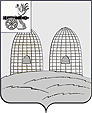 АДМИНИСТРАЦИЯГРЯЗЕНЯТСКОГО СЕЛЬСКОГО ПОСЕЛЕНИЯ РОСЛАВЛЬСКОГО РАЙОНА СМОЛЕНСКОЙ ОБЛАСТИПОСТАНОВЛЕНИЕот 01.03.2019 г.                  №  22О внесении изменений в Инструкцию о порядке рассмотрения обращений граждан, поступивших на имя Главы муниципального образования Грязенятского сельского поселения Рославльского района Смоленской области, в адрес Администрации Грязенятского сельского поселения Рославльского района Смоленской областиВ соответствии с Федеральным законом Российской Федерации от 02.05.2006  № 59 -ФЗ «О порядке рассмотрения обращений граждан Российской Федерации», Уставом Грязенятского сельского поселения Рославльского района Смоленской области,Администрация Грязенятского сельского поселенияРославльского района Смоленской областип о с т а н о в л я е т:1.Внести в Инструкцию о порядке рассмотрения обращений граждан, поступивших на имя Главы муниципального образования Грязенятского сельского поселения Рославльского района Смоленской области, в адрес Администрации Грязенятского сельского поселения Рославльского района Смоленской области, утвержденную постановлением Администрации Грязенятского сельского поселения Рославльского района Смоленской области от 12.02.2016 № 12 (в редакции постановления Администрации Грязенятского сельского поселения Рославльского района Смоленской области от 17.01.2018 г.  № 03) изменение, изложив пункт 5.21 раздела 5 в следующей редакции:«5.21. Письменное обращение, содержащее информацию о фактах возможных нарушений законодательства Российской Федерации в сфере миграции, направляется течение пяти дней со дня регистрации в Управление Министерства внутренних дел Российской Федерации по Смоленской области и Губернатору Смоленской области с уведомлением гражданина, направившего обращение, о переадресации его обращения, за исключением случая указанного в подразделе 5.6 настоящей Инструкции.». 2. Настоящее постановление подлежит размещению на официальном сайте Администрации Грязенятского сельского поселения Рославльского района Смоленской области в информационно-телекоммуникационной сети «Интернет».3. Контроль исполнения настоящего постановления оставляю за собой.Глава муниципального образования Грязенятского сельского поселения Рославльского района Смоленской области                                      Г.И. Мамонтов 